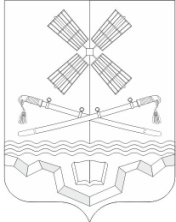 РОССИЙСКАЯ ФЕДЕРАЦИЯРОСТОВСКАЯ ОБЛАСТЬТАРАСОВСКИЙ РАЙОНМУНИЦИПАЛЬНОЕ ОБРАЗОВАНИЕ «ТАРАСОВСКОЕ СЕЛЬСКОЕ ПОСЕЛЕНИЕ»АДМИНИСТРАЦИЯ ТАРАСОВСКОГО СЕЛЬСКОГО ПОСЕЛЕНИЯРАСПОРЯЖЕНИЕ25.12.2023 года   №   104п. Тарасовский«О запрете использовании пиротехнической продукции»В целях реализации Постановления Правительства Российской Федерации от 16.09.2020 года № 1479 «Об утверждении Правил противопожарного режима в Российской Федерации» (раздел ХХIII. Применение и реализация пиротехнических изделий бытового назначения), Указом Президента Российской Федерации от 19.10.2022 № 757 «О мерах, осуществляемых в субъектах Российской Федерации в связи с Указом Президента Российской Федерации от 19 октября 2022 г. № 756», Указом Губернатора Ростовской Области от 22.11.2023 г № 105 «О дополнительных мерах реализации Указа Президента РФ от 19.10.2022 № 757», в целях обеспечения безопасности граждан, зажиты их жизни и здоровья, охраны окружающей среды, предупреждения гибели и травматизма людей при пожаре в период проведения Новогодних и Рождественских праздников 2023-2024 гг., считаю необходимым:1.Запретить запуск фейерверков (салютов) и иных пиротехнических изделий на территории Тарасовского сельского поселения Тарасовского района Ростовской области в период проведения Новогодних и Рождественских праздников 2023-2024 гг.2.Ввести ограничение на использование (применение) гражданами и организациями пиротехнических изделий, за исключением пиротехнических изделий, соответствующих I классу опасности по техническому регламенту Таможенного союза «О безопасности пиротехнических изделий» (хлопушки, бенгальские огни, фонтаны холодного огня).1.Запретить использование пиротехнических изделий:   а) в зданиях и сооружениях любого функционального назначения, в том числе на кровлях (покрытиях), балконах, лоджиях и выступающих частях фасадов зданий и сооружений, за исключением применения специальных сценических эффектов, профессиональных пиротехнических изделий технического назначения и устройств, создающих огневые эффекты, для которых разработан комплекс дополнительных инженерно-технических мероприятий по обеспечению пожарной безопасности;б) на территориях взрывоопасных и пожароопасных объектов, в полосах отчуждения железных дорог, нефтепроводов, газопроводов и линий высоковольтной электропередачи;в) во время проведения митингов, демонстраций, шествий и пикетирования;г) на территориях особо ценных объектов культурного наследия народов Российской Федерации, памятников истории и культуры, кладбищ и культовых сооружений, заповедников, заказников и национальных парков;д) при погодных условиях, не позволяющих обеспечить безопасность при их использовании;е) лицам, не преодолевшим возрастного ограничения, установленного производителем пиротехнического изделия.3. Руководителям и собственникам мест, с массовым пребыванием  людей, обеспечить выполнение мероприятий по противопожарной и антитеррористической защищенности лиц пребывающих в этих местах.         4. Настоящее распоряжение вступает в силу с момента подписания.	5. Настоящее распоряжение подлежит опубликованию на официальном сайте Администрации Тарасовского сельского поселения в информационно-коммуникационной сети «Интернет».         	6. Контроль за исполнением настоящего распоряжения оставляю за собой.Глава  АдминистрацииТарасовского сельского поселения			                                 А.С. Лаврухин